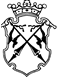 РЕСПУБЛИКА КАРЕЛИЯАДМИНИСТРАЦИЯСОРТАВАЛЬСКОГО МУНИЦИПАЛЬНОГО РАЙОНАРАСПОРЯЖЕНИЕ     от «___» ____________ 2022 г.		                                                    № ___О предоставлении разрешения на условно разрешенный вид использования земельного участка  На основании заявления Алексеевой Т.В. (вх. № 327/Сорт-о от 17.08.2022г.), руководствуясь ст. 39 Градостроительного кодекса Российской Федерации, правилами землепользования и застройки Хаапалампинского сельского поселения, ст. 14 Федерального Закона от 06.10.2003 г. № 131-ФЗ «Об общих принципах организации местного самоуправления в Российской Федерации», заключением о результатах публичных слушаний от ______________ и рекомендациями Комиссии по подготовке проекта правил землепользования и застройки (протокол заседания __________).1. Предоставить разрешение на условно разрешенный вид использования «2.1.1. малоэтажная многоквартирная жилая застройка» для образуемого земельного участка в кадастровом квартале 10:07:0060104 площадью 1440 кв.м., расположенного в территориальной зоне «ЖИ» - зоне застройки индивидуальными и блокированными жилыми домами по адресу: Российская Федерация, Республика Карелия, Сортавальский муниципальный район, Хаапалампинское сельское поселение, п. Хаапалампи, ул. Юбилейная.2. Опубликовать настоящее распоряжение в газете «Ладога-Сортавала» и разместить на официальном сайте администрации Сортавальского муниципального района в сети Интернет.Глава администрации                                                                       Л. П. Гулевич